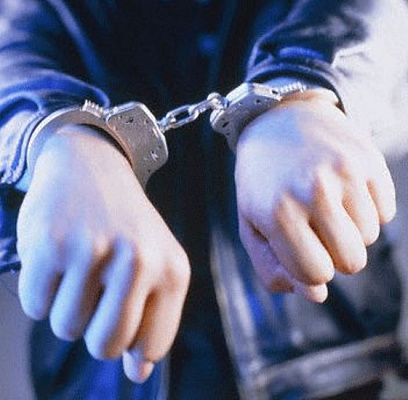 Такое понятие как «вовлечение» характеризуется комплексом действий лица, достигшего возраста 18-ти лет, которые направлены на зарождение интереса у несовершеннолетнего к совершению какого-либо преступного деяния или антиобщественного поступка/действияАдреса и телефоны правоохранительных и контролирующих органов:– Прокуратура Пермского края, адрес: 
ул. Луначарского, д. 60, г. Пермь, 614990,
тел.: 8 (342) 217-53-10;– Прокуратура г. Кизела, адрес: ул. Пролетарская, д. 19, г. Кизел, Пермский край,618350, 
тел. 4-44-97; 4-45-29-Губахинский межрайонный следственный отдел Следственного Управления Следственного Комитета России  по Пермскому краю, адрес:ул.Ленина,21, г.Губаха, Пермский край, 618250  тел: 8 (34248) 4-11-61–Отдел полиции (дислокация г. Кизел) МО МВД России «Губахинский», адрес: ул. Луначарского, 19, г. Кизел, Пермский край, 618350, 
тел: 4-31-93–Территориальное управление Министерства социального развития Пермского края (Кизеловский отдел опеки и попечительства), адрес: ул. Советская, 30, г.Кизел, Пермский край, 618350, тел. 4-16-66;-Комиссия по делам несовершеннолетних и защите их прав городского округа «Город Кизел», ул.Луначарского,19, г.Кизел, Пермский край, 618350тел: 4-46-69 Прокуратура города   КизелаПАМЯТКАответственность   за вовлечение несовершеннолетнихв антиобщественныедействия и преступления годЗа вовлечение несовершеннолетних в антиобщественные и преступные действия предусмотрена ответственность.ВОВЛЕЧЕНИЕ НЕСОВЕРШЕННОЛЕТНИХ В СОВЕРШЕНИЕ АНТИОБЩЕСТВЕННЫХ ДЕЙСТВИЙЗа совершение действий по вовлечению несовершеннолетнего в употребление алкогольной и спиртосодержащей продукции или одурманивающих  веществ, склонение несовершеннолетнего к употреблению таких напитков или веществ предусмотрена АДМИНИСТРАТИВНАЯ ОТВЕТСТВЕННОСТЬ (ст.6.10 КоАП РФ) в виде административного штрафа в размере от 1500 до 3000 рублей.Если действия совершены родителями или иными законными представителями несовершеннолетних, а также лицами, на которых возложены обязанности по обучению и воспитанию несовершеннолетних, то размер штрафа составит от 4000 до 5000 рублей.В случае систематического вовлечения (не менее трех раз в течение непродолжительного времени) в употребление алкогольной и спиртосодержащей продукции или одурманивающих веществ наступает УГОЛОВНАЯ ОТВЕТСТВЕННОСТЬ по ст.151 УК РФЗа вовлечение несовершеннолетнего в систематическое употребление (распитие) алкогольной и спиртосодержащей продукции, одурманивающих веществ, в занятие бродяжничеством или попрошайничеством предусмотрена уголовная ответственность (ст.151 УК РФ) в виде:обязательных работ на срок до 480   часов, либо исправительных работ на срок до двух лет,либо ареста на срок до шести месяцев,либо ограничения свободы на срок до четырех лет,либо лишения свободы на срок до шести лет с лишением права занимать определенные должности или заниматься определенной деятельностью на срок до двух лет, либо без такового.	ВОВЛЕЧЕНИЕ НЕСОВЕРШЕННОЛЕТНИХ В СОВЕРШЕНИЕ ПРЕСТУПЛЕНИЙ- путем обещания различных благоприятных для него последствий в будущем, обмана или сообщения заведомо недостоверной информации, угроз или предупреждений о различных неблагоприятных последствиях в случае отказа от совершения преступления	За вовлечение несовершеннолетнего в совершение преступления путем обещаний, обмана, угроз или иным способом, совершенное лицом, достигшим восемнадцатилетнего возраста, предусмотрена УГОЛОВНАЯ ОТВЕТСТВЕННОСТЬ по ст.150 УК РФ в виделишения свободы на срок до пяти лет. 	Если преступление совершено родителем, педагогическим работником либо иным лицом, на которое законом возложены обязанности по воспитанию несовершеннолетнего, срок лишения свободы – до шести лет.